NORTHERN COUNTIES PONY ASSOCIATIONNORTH YORKSHIRE & DURHAM BRANCHRegistered Charity Number 264796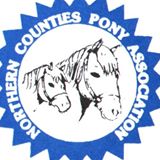 FOAL OF THE YEAR SHOWSCHEDULE OF CLASSESto be  held atNORTHALLERTON EQUESTRIAN CENTREYafforth
North Yorkshire
DL7 0PQonSUNDAY 25th OCTOBER 2015Entry fee £6.00 Members, £8 Non-Members Closing date- 20th October 2015Late entries taken and on the day at £12.00 per class.Prize Money £50 to Supreme Foaland £50 to Supreme of ShowThis show is affiliated to the Northern Counties Pony Association.The show is affiliated to Equifest with qualifiers for 2016.The show is a qualifier for the 2016 Ponies Association (UK) Winter and Summer Championships Affiliation no. 015/W15/7293SecretaryMrs N Thompson65 Burnett CrescentKelloeDurhamDH6 4PHRULESALL PONIES MUST BE REGISTERED OR ELIGIBLE TO BE REGISTERED IN THEIR RESPECTIVE STUD BOOKS1	All foals must be weaned and must be at least 20 weeks old on the day of the show2	No foal to be shown with a bit of any type, they are to be shown in a halter or 	headcollar3	No foal to be lunged, no foal to be clipped out4	Classes with sufficient entries will be divided appropriately. Classes with insufficient 	entries may be amalgamated. 5	The Judges decision is final.6	An objection must be made in writing to the Secretary with a fee of £30 within 30 	minutes of the end of the class in question. The fee will be returned if the objection 	is upheld.7	An exhibitor may not knowingly exhibit an animal bred, sold , leased or produced by 	the Judge, his/her immediate family or his/her employer.8	No persons other than handlers or officials to be allowed into the ring.9	Dogs must be kept on leads at all times.10	Exhibitors numbers to be collected on the day of the show.11	The Committee and Officials of NCPA accept no responsibility whatsoever for 	loss, injury or damage to any person or property whilst on the Show ground, Car 	Park and approaches to the same. (All entries are subject to this condition).12	The Committee reserve the right to expel from a class or the Show ground, any animal considered not to be under control; especially where a danger to the Public could be created.  The organisers and Show Committee will take any necessary precautions to ensure the Health and Safety of persons on the Show ground. It is a condition of entry to the Show ground that all persons will act on any instructions given to them by the Show Committee and Officials, in so far that it can affect the Health and Safety of all. All Competitors must take due regard to Section 7 of the Health and Safety Act and have due regard for the Health and Safety of others.This show is a qualifier for the 2016 P(UK) Championship Shows.The 1st, 2nd, and 3rd placed horses/ponies will qualify for the Winter Classic 2016 & the Supreme Championships 2016, in each qualifying class.  Competitors in qualifying positions, are not required to be members in order to compete in the championship finals. Qualification tickets will be awarded in the ring to the champion/winner of each ridden section with the exception of WHP. The two highest placed exhibits not already qualified will qualify for the relevant Equifest Championship to be held at the East of England Showground in August.This show is a qualifier for the NCPA 2016 Pony of the Year Championship Shows.PLEASE SEE TIMETABLE FOR RUNNING ORDERRIDING PONY BREEDING						Class 1		Foal, to make a 122 cms Lead Rein PonyClass 2		Foal, to make a 128 cms Riding PonyClass 3		Foal, to make a 138 cms Riding PonyClass 4		Foal, to make a 148 cms Riding PonyThe three highest placed in each class (1-4) will qualify for the P(UK) Peek a Boo In Hand Championships 2016.The two highest exhibits not already qualified in each class will qualify for Equifest 2016.Championship	First and second prize winners from Classes 1 - 4PURE, PART BRED AND ANGLO ARABS, HACK, HUNTER & LIGHT HORSE	Class 5		Foal Pure Bred Arab,  Part Bred or Anglo Arab, Hack, Hunter or Light 			Horse.(including Coloured).HUNTER PONY BREEDING	Class 6		Foal, to make a Show Hunter Pony not to exceed 153 cms at maturity PART BRED		Class 7		Part Bred Foal.- Foal to be the progeny of a mare or by a stallion that 			is registered with any Native breeds or NPS.The three highest placed in each class (5-7) will qualify for the P(UK) Peek a Boo In Hand Championships 2016.Championship	First and second prize winners from Classes 5-7MOUNTAIN AND MOORLAND PONIES , EXC. WELSH BREEDS “1st, 2nd and 3rd in classes 8 & 9 will qualify for the P(UK) Glyn Greenwood M&M In Hand Winter & Supreme Championships 2016.”The two highest exhibits not already qualified in each class will qualify for Equifest 2016.Class 8		Mountain and Moorland Small Breeds, Dartmoor, Exmoor, ShetlandClass 9		Mountain and Moorland Large Breeds, Connemara, New Forest, 				Highland, Fell, DalesChampionship	First and second prize winners from Classes 8 and 9WELSH PONY CLASSES						 The two highest exhibits not already qualified in each class will qualify for Equifest 2016.The three highest placed in each class (11-18) will qualify for the P(UK) M&M In Hand Championships 2016. SECTION AClass 10		Welsh Section A Colt or Gelding FoalClass 11		Welsh Section A Filly FoalChampionship	First and second  prize winners from Classes 10 & 11SECTION B		Class 12		Welsh Section B Colt or Gelding FoalClass 13		Welsh Section B Filly FoalChampionship	First and second  prize winners from Classes 12 & 13SECTION C		Class 14		Welsh Section C Colt or Gelding FoalClass 15		Welsh Section C Filly FoalChampionship	First and second  prize winners from Classes 14 & 15SECTION D 		Class 16		Welsh Section D Colt or Gelding FoalClass 17		Welsh Section D Filly FoalChampionship	First and second  prize winners from Classes 16 & 17NOVICE FOAL, FOAL NOT TO HAVE BEEN SHOWN WITH ITS DAM. Class 18		Novice FoalClass 19		Coloured FoalClass 20		Any Other Breed FoalClass 21		Foal bred by exhibitor, any type or breedClass 22		Foal not bred by exhibitor, any type or breedClass 23		NCPA Registered Foal SUPREME FOAL CHAMPIONSHIP	Champions and Reserves from each section Championship and the First prize winners from Classes 18 to 23.M&M IN HAND CLASSES		Class 24	Equifest / P(UK) Glynn Greenwood M & M In Hand Winter & Supreme Championships 2016.  Mountain and Moorland Yearling In Hand Colt, Filly or Gelding.Registered in the Pure Bred Section of the Breed Societies Stud Books of Dartmoor, Exmoor, Shetland and Welsh A or B. Class 25	Equifest / P(UK) Glynn Greenwood M & M In Hand Winter & Supreme Championships 2016.   Mountain and Moorland Yearling In Hand Colt, Filly or Gelding.  Registered in the Pure Bred Section of the Breed Societies Stud Books of Connemara, Dales, Fell, Highland, New Forest and Welsh C or D. Class 26	Equifest / P(UK) Glynn Greenwood M & M In Hand Winter & Supreme Championships 2016.   Mountain and Moorland 2/3year old In Hand Colt, Filly or Gelding.Registered in the Pure Bred Section of the Breed Societies Stud Books of Dartmoor, Exmoor, Shetland and Welsh A or B. Class 27	Equifest / P(UK) Glynn Greenwood M & M In Hand Winter & Supreme Championships 2016.   Mountain and Moorland 2/3 year old In Hand Colt, Filly or Gelding.  Registered in the Pure Bred Section of the Breed Societies Stud Books of Connemara, Dales, Fell, Highland, New Forest and Welsh C or D. Class 28	Equifest / P(UK) Glynn Greenwood M & M In Hand Winter & Supreme Championships 2016.   Mountain and Moorland In Hand Pony Stallion, Mare or Gelding 4 years old and over.  Registered in the Pure Bred Section of the Breed Societies Stud Books of Dartmoor, Exmoor, Shetland, Welsh A or B.Class 29	Equifest / P(UK) Glynn Greenwood M & M In Hand Winter & Supreme Championships 2016.   Mountain and Moorland In Hand Pony Stallion, Mare or Gelding 4 years old and over.  Registered in the Pure Bred Section of the Breed Societies Stud Books of Connemara, Dales, Fell, Highlands, New Forest and Welsh Section C or D.1st, 2nd and 3rd in each class will qualify for the P(UK) M&M In Hand Winter & Supreme Championships 2016.The two highest exhibits not already qualified in each class will qualify for Equifest 2016.Championship	First and second prize winners from Classes 24 to 29Class 30	Ncpa Yearling		(Members Only)Class 31	Ncpa  2/3 Year Old		(Members Only)Class 32	Ncpa  4 years and over	(Members Only)Championship	First and second prize winners from Classes 30 to 32The 3 highest placed NCPA Registered pony will qualify for the NCPA Registered classes at NCPA POYS on production of the Pink Card in the ring.COLOURED CLASSES				EQUIFEST/ P(UK) COMMANCHEE IN HAND PIEBALD/SKEWBALD HORSE/PONY    WINTER & SUPREME CHAMPIONSHIPS 2016 Class 33 Piebald/Skewbald colt, filly or gelding 1, 2, 3 year old, any height. Class 34 Piebald/Skewbald Native stallion, mare or gelding 4 yrs old and over, any height Class 35 Non-Native Coloured stallion, mare or gelding, 4yrs old and over, any height, to be shown plaited and trimmed. 1st  2nd and 3rd in each class to qualify P(UK)Apachee In Hand Championship 1st & 2nd in each class qualify for Equifest 2016.Coloured in-hand Championship1st and 2nd Prizewinners from classes 33-35EQUIFEST/ P(UK) COMMANCHEE RIDDEN PIEBALD/SKEWBALD HORSE/PONY WINTER & SUPREME CHAMPIONSHIPS 2016 Class 36 Non-Native Piebald/Skewbald stallion, mare or gelding, 4 years old and over, any height, to be shown plaited and trimmed, rider any age. Class 37 Native/Traditional Piebald/Skewbald Cob/Show Cob Type stallion, mare or gelding, 4 years old and over, any height, to be shown either with full mane, tail and feathered or hogged and trimmed as appropriate, rider any age. 1st 2nd and 3rd in each class to qualify P(UK) Commanchee Ridden Winter & Supreme Championships 20161st & 2nd in each class qualify for Equifest 2016.Coloured Ridden Championship1st and 2nd Prizewinners from classes 36 and 37.RIDDEN MOUNTAIN & MOORLAND CLASSES		Class 38	Confined Novice M & M Leading Rein Championship.Mares and geldings four years old and over, registered in the main body of their respective Breed Society Stud book. Not exceeding 122 cms.Dartmoor, Exmoor, Shetland, New Forest, Welsh A and Welsh B. Pony not to have won a first prize in any Leading Rein class.Rider must have attained their 3rd but not their 9th birthday. To be led by an attendant and shown in a snaffle bit, the lead rein attached to the noseband only. The reins must go directly from the bit to the rider’s hands.Class 39	Confined Novice M&M First Ridden Championship.Mares and geldings four years old and over, registered in the main body of their respective Breed Society Stud book. Not exceeding 128 cms.Dartmoor, Exmoor, Shetland, New Forest, Welsh A and Welsh B. Pony not to have won a first prize in any First Ridden class. Rider must have attained their 3rd but not their 12th birthday. Ponies may be shown in any suitable bridle. Ponies not to be cantered except in their individual show. Class 40	P(UK) Lobster Pot M&M Leading Rein Winter & Supreme Championships.		Mountain and Moorland Lead Rein Pony Mare or Gelding, 4 years old or 			over, not exceeding 122 cms.  Registered in the Pure Bred Section of the 			Pure Bred Section of the Breed Societies Stud Books of Dartmoor, Exmoor, New Forest, Shetland, Welsh A or B. Riders must have attained their 3rd but not their 9th birthday before 1st January in the current year.  To be led by an attendant and shown in a snaffle bit, the lead rein to attached to the noseband only. The reins must go directly from the bit to the rider’s hands.The two highest exhibits not already qualified will qualify for Equifest 2016.Class 41	P(UK) Brineton M&M First Ridden Winter & Supreme Championships.Mountain and Moorland First Ridden Pony Mare or Gelding, 4 years old or over, not exceeding 128 cms.  Registered in the Pure Bred Section of the Breed Societies Stud Books of Dartmoor, Exmoor, New Forest, Shetland, Welsh A or B. Riders must have attained their 3rd but not their 12th birthday before 1st January in the current year.  The two highest exhibits not already qualified will qualify for Equifest 2016.MOUNTAIN & MOORLAND MINI CHAMPIONSHIP - To be competed for by 1st and 2nd prizewinners in classes 38  to 41.Class 42	P(UK) Confined Novice Kingsford M & M Ridden Winter & Supreme Championships.  Mountain and Moorland Stallion, Mare or Gelding, 4 years old and over, NOT to have won a first prize of £10 or more in any Ridden M & M class.  Registered in the Pure Bred Section of the Breed Societies Stud Books of Dartmoor, Exmoor, Shetland, Welsh A or B.  Class 43	P(UK) Confined Novice Kingsford M & M Ridden Winter & Supreme Championships.  Mountain and Moorland Stallion, Mare or Gelding, 4 years old and over, NOT to have won a first prize of £10 or more in any RiddenM & M class.  Registered in the Pure Bred Section of the Breed Societies Stud Books of Connemara, Dales, Fells, Highlands, New Forest and Welsh Section C & D.   Class 44	P(UK) Kingsford Open M&M Ridden Winter & Supreme Championships. Mountain and Moorland Ridden Stallion, Mare or Gelding, 4 years old and over, Registered in the Pure Bred Section of the Breed Societies Stud Books of Dartmoor, Exmoor, Shetland, Welsh A or B.  The two highest exhibits not already qualified will qualify for Equifest 2016.Class 45	P(UK) Kingsford Open M&M Ridden Winter & Supreme Championships.  Mountain and Moorland Ridden Stallion, Mare or Gelding, 4 years old and over.  Registered in the Pure Bred Section of the Breed Societies Stud Books of Connemara, Dales, Fells, Highlands, New Forest and Welsh Section C & D. The two highest exhibits not already qualified will qualify for Equifest 2016.1st, 2nd and 3rd in classes 42-43 will qualify for the Confined Novice Kingsford M&M Winter & Supreme Championship 2015. 1st, 2nd and 3rd in classes 44-45 will qualify for the Kingsford Open M&M Ridden Winter & Supreme Championship 2015.”Mountain and Moorland Ridden Championship - to be competed for by the 1st and 2nd prizewinners in classes 42 - 45.	SUPREME CHAMPIONSHIP (EXC FOAL)Champion and Reserve from the M&M and Coloured In Hand and Ridden Classes. NCPA FOAL of the YEAR  SHOWENTRY FORM – ENTRIES CLOSE 20TH OCTOBER 2015Medical Cover £3 compulsory per Exhibitor…………………………………………………………………………………..…£     3.00	          									           ______________**NCPA  Membership No.  …………………………. 															                     TOTAL_______________Name………………………………………………………………………………………………………………. Address…………………………………………………………………………………………………………….………………………………………………………………………………………………………………………Contact Tel Number…………………………………………………………………………………………………………….E-mail Address  ………………………………………………………………………………………………….I have read and agree to abide by the rules (Signed)………………………………………………………………………………………………………PLEASE RETURN TO – NORMA THOMPSON,  65 BURNETT CRESCENT, KELLOE, DURHAM. DH6 4PH.Cheques made payable to NCPATIMETABLERingClassesJudge10 am Ring 1M&M Foal Classes (8 to 9)Ms S Osborne            Ring 1 Riding/Show Hunter Pony Classes (1 to 7)Ms V Hodgett10am         Ring 2Welsh Foal Classes (10 to 17)Mr C Nee                  Ring 2Foal Classes (18 to 23)Mr C NeeSUPREME FOAL CHAMPIONSHIPApprox 11 amRing 3M&M In Hand Classes (24 to 29)Ms S OsborneNCPA Members (30-32)Mr C NeeFollowed byColoured In Hand Classes (33 to 36 )Ms V HodgettColoured Ridden Classes( 37 &38)Ms V HodgettNot before 1pm Ring 1M&M Ridden Classes (39 to 46)Ms S OsborneSupreme ChampionshipExc FoalOfficial Use OnlyClass NoHorse/Pony NameReg NoSireDamAgeRiderEntry FeeTOTAL£